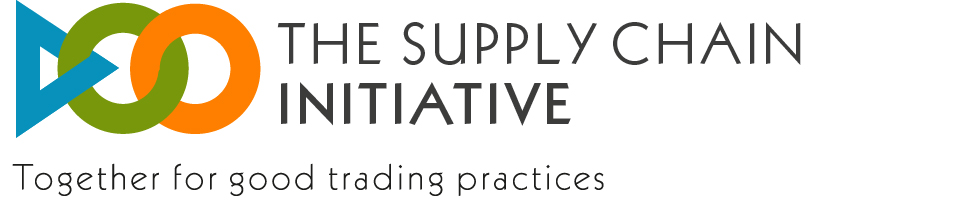 Anketa o sukladnosti inicijative „The Supply Chain Initiative” (Inicijativa opskrbnog lanca)UvodMetodologija koja se zasniva na mrežnom radu jamči povjerljivost odgovora poduzeća. Upitniku poduzeća i odgovorima imat će pristup samo istraživačko poduzeće.

Nakon dovršetka ankete, Europsko izvješće na temelju prikupljenih anonimnih podataka bit će podijeljeno s poduzećima.

Ispunite ovaj upitnik do 30. rujna 2014.

Formulacija pitanja može se razlikovati od formulacije upotrijebljene u Okviru radi pojednostavnjivanja analize.

Izraz „The Principles of Good Practice” (Načela dobre prakse) odnosi se na Načela dobre prakse u vertikalnim odnosima u prehrambenom opskrbnom lancu donesena 29. studenog 2011.Demografija poduzećaPoštovanje obveza postupkab) Koji ste od alata navedenih u nastavku upotrebljavali da svoje poslovne partnere obavijestite o sudjelovanju svojeg poduzeća u inicijativi „Supply Chain Initiative”?
[označite polja, moguće je nekoliko odgovora]

13.a) Je li vaše poduzeće od razdoblja vaše registracije primilo pritužbe od trgovinskih partnera kojima se navodi kršenje načela „Principles of Good Practice”?

14. Pri primanju pritužbi od razdoblja vaše registracije, koja su među sljedećim načelima „Principles of Good Practice” navodno prekršena?
[označite polja, moguće je nekoliko odgovora]

Zadovoljstvo i utjecaj na poslovanje16. Je li u vašem poduzeću uočeno poboljšanje trgovinskih praksi od razdoblja vaše registracije u inicijativu „Supply Chain Initiative”?
[označite polje, samo je jedan odgovor moguć]

ZaključakZahvaljujemo vam na utrošenom vremenu i podršci u prikupljanju činjenica i vrijednosti povezanih s provedbom inicijative „Supply Chain Initiative” – Zajedno prema dobroj trgovinskoj praksi

Sva pitanja o sadržaju ankete pošaljite e-poštom na adresu jimbert@eurocoop.coop

Za tehnička pitanja obratite se na adresu ariane.valsamis@dedicated.be

Označite polje „Validate” (potvrdi) i zatim pritisnite „Send” (pošalji)1. Za koju zemlju odgovarate na ovu anketu? [označite polje (samo je jedan odgovor moguć)]2. Koje je veličine vaše poduzeće u navedenoj zemlji?

zaposlenici u 2013. [označite jedno polje]Ukupan prihod u 2013. [označite jedno polje]Bilanca u 2013. [označite jedno polje]3. U kojem dijelu prehrambenog opskrbnog lanca sudjeluje vaše poduzeće u navedenoj zemlji? [označite polja, moguće je nekoliko odgovora]4.a) Je li provedeno osposobljavanje kako bi se osigurala sukladnost s načelima „Principles of Good Practice”?
[označite polje, samo je jedan odgovor moguć]b) Koliko je članova vašeg osoblja osposobljeno? [unesite brojku]

5. Kada je predviđen dovršetak osposobljavanja? [označite polje, samo je jedan odgovor moguć]6. Upotrebljava li vaše poduzeće modul e-učenja koji je omogućila upravljačka skupina i razvio SAI?
[označite polje, samo je jedan odgovor moguć]UčinkovitostJasnoćaKorisnost8.a) Je li vaše poduzeće obavijestilo svoje poslovne partnere o sudjelovanju u inicijativi „Supply Chain Initiative”? [označite polje, samo je jedan odgovor moguć]Pismo/e-poštaWeb-mjestoPisana obavijest u prostorijama za sastankePisana obavijest u ugovorimaNapomena u Godišnjem izvješćuOstaloMjerimo učinkovitost opcija za rješavanje sporova pruženih inicijativom „Supply Chain Initiative”.

9.a) Je li vaše poduzeće, od razdoblja vaše registracije, podnijelo pritužbe protiv trgovinskih partnera zbog navodnih kršenja načela „Principles of Good Practice”?9.b) Koliko ste pritužbi podnijeli? [unesite broj u polje u nastavku]

10. Pri podnošenju pritužbi od razdoblja vaše registracije, koja su među sljedećim načelima „Principles of Good Practice” navodno prekršena?
[označite polja, moguće je nekoliko odgovora]11.a) Je li vaše poduzeće, od razdoblja vaše registracije, bilo izloženo komercijalnoj osveti trgovinskog partnera registriranog u inicijativi „Supply Chain Initiative” nakon što ste aktivirali jednu od dostupnih opcija rješavanja sukoba? [označite polje, samo je jedan odgovor moguć]b) Koliko puta (u odnosu na ukupan broj pritužbi koje ste podnijeli)? [unesite brojku]

Ako je upotrijebljeno nekoliko mehanizama, navedite posljednji mehanizam koji je doveo do rješavanja spora.

Ako je upotrijebljeno nekoliko mehanizama, navedite posljednji mehanizam koji je doveo do rješavanja spora.

Ako je upotrijebljeno nekoliko mehanizama, navedite posljednji mehanizam koji je doveo do rješavanja spora.

Ako je upotrijebljeno nekoliko mehanizama, navedite posljednji mehanizam koji je doveo do rješavanja spora.

Broj pritužbi koje je vaše poduzeće podnijelo, a koje su riješene od razdoblja vaše registracijeBroj pritužbi koje je podnijelo vaše poduzeće, a koje su riješene u roku od četiri mjeseca Poslovni zapis (rješavanje spornog pitanja na višoj razini poslovne hijerarhije trgovinskog partnera)Ured trgovinskog partnera za unutarnje rješavanje sporovaPosredovanjeArbitražaPravne metode u skladu s nacionalnim pravilima i propisima0DaNe13.b) Koliko ste pritužbi primili? [unesite brojku]

POTROŠAČI: Ugovorne strane trebale bi u svojim poslovnim odnosima uvijek uzimati u obzir interes potrošača i cjelokupnu održivost opskrbnog lanca. Ugovorne strane trebale bi osigurati maksimalnu učinkovitost i optimizaciju sredstava u distribuciji dobara u cijelom opskrbnom lancu.

SLOBODA UGOVARANJA: Ugovorne su strane neovisni gospodarski subjekti koji poštuju međusobno pravo postavljanja vlastite strategije i politike upravljanja, uključujući slobodu neovisnog odlučivanja o tome hoće li se uključiti ili ne u bilo kakav sporazum.

POŠTENO POSLOVANJE: Ugovorne strane trebale bi međusobno poslovati odgovorno, u dobroj vjeri i uz profesionalnu ustrajnost.

PISANI SPORAZUMI: Sporazumi bi trebali biti u pisanom obliku, osim ako su neostvarivi ili u slučaju usmenih sporazuma koji su obostrano prihvatljivi i povoljni. Trebali bi biti jasni i transparentni te obuhvaćati što više bitnih i predvidljivih elemenata, uključujući prava i postupke raskida.

PREDVIDIVOST: Ne provodi se jednostrana izmjena uvjeta ugovora osim ako su ta mogućnost i njezine okolnosti unaprijed dogovorene. Sporazumi bi trebali naznačiti postupak raspravljanja svake strane s drugom o bilo kakvim promjenama potrebnima za provedbu sporazuma ili zbog nepredvidivih okolnosti, na način predviđen u sporazumu.

SUKLADNOST: Sporazumi se moraju poštovati.

INFORMACIJE: Razmjena informacija obavlja se u strogoj sukladnosti s natjecanjem i primjenjivim zakonima te bi strane trebale na prihvatljiv način osigurati da navedene informacije budu točne i ne dovode do zabune.

POVJERLJIVOST: Povjerljivost informacija mora se poštovati osim ako su informacije već javne ili su neovisno dobivene na zakonit način od strane primatelja i u dobroj vjeri. Povjerljive informacije upotrebljava strana primatelj isključivo u svrhu zbog koje su priopćene.

ODGOVORNOST O RIZIKU: Sve ugovorne strane u opskrbnom lancu trebale bi snositi vlastite odgovarajuće poduzetničke rizike.

OPRAVDANI ZAHTJEV: Ugovorna strana ne primjenjuje prijetnje u cilju dobivanja neopravdane prednosti ili za prijenos neopravdanog troška.

Ako je upotrijebljeno nekoliko mehanizama, navedite posljednji mehanizam koji je doveo do rješavanja spora.

Ako je upotrijebljeno nekoliko mehanizama, navedite posljednji mehanizam koji je doveo do rješavanja spora.

Ako je upotrijebljeno nekoliko mehanizama, navedite posljednji mehanizam koji je doveo do rješavanja spora.

Ako je upotrijebljeno nekoliko mehanizama, navedite posljednji mehanizam koji je doveo do rješavanja spora.

Broj pritužbi koje je primilo vaše poduzeće, a koje su riješene od razdoblja vaše registracijeBroj pritužbi koje je primilo vaše poduzeće, a koje su riješene u roku od četiri mjeseca Poslovni zapis (rješavanje spornog pitanja na višoj razini poslovne hijerarhije trgovinskog partnera)Ured trgovinskog partnera za unutarnje rješavanje sporovaPosredovanjeArbitražaPravne metode u skladu s nacionalnim pravilima i propisima0Da, u velikoj mjeriDa, u određenoj mjeriNe17. Na ljestvici od 1 do 10, pri čemu je 1 nisko i 10 vrlo visoko, naznačite sveukupno zadovoljstvo vašeg poduzeća inicijativom.
[označite polje, samo je jedan odgovor moguć]

Podatci koje navedete su povjerljivi. S ciljem osiguravanja odgovarajućeg upravljanja anketom i uklanjanja mogućeg umnožavanja, zahvaljujemo vam za pružanje podataka u nastavku.

Naziv poduzeća (nacionalno operativno poduzeće)

Zemlja:Koja je vaša uloga u vašem poduzeću?